	USA SWIMMING	2018 OUTREACH ATHLETE REGISTRATION APPLICATION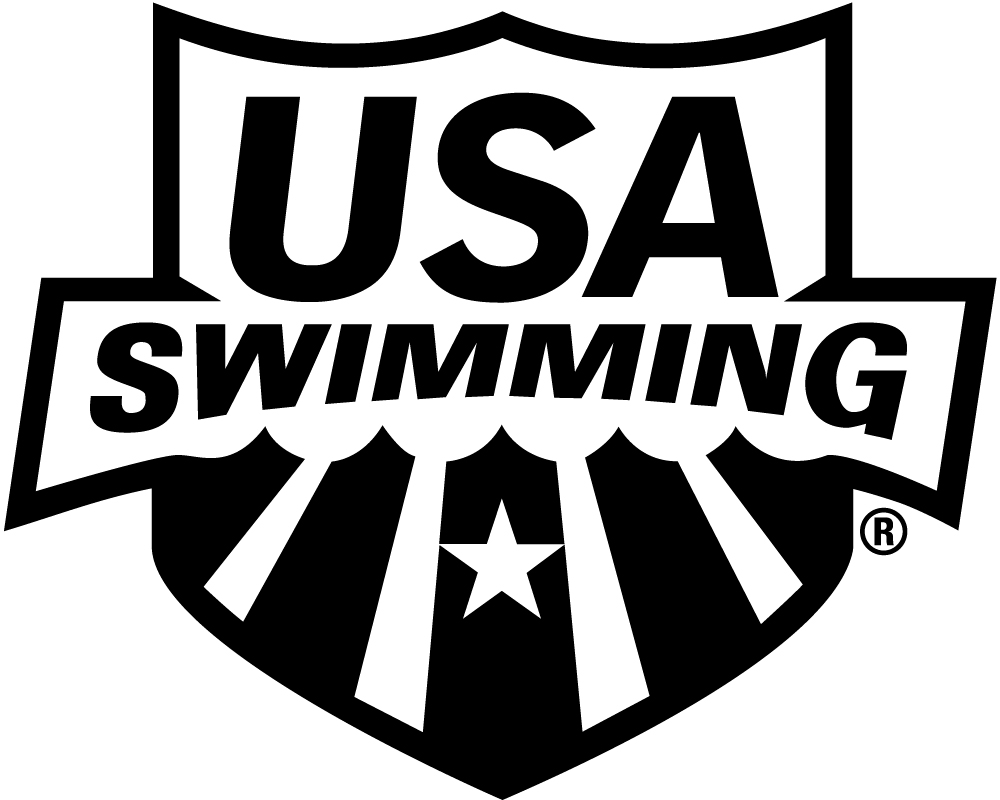 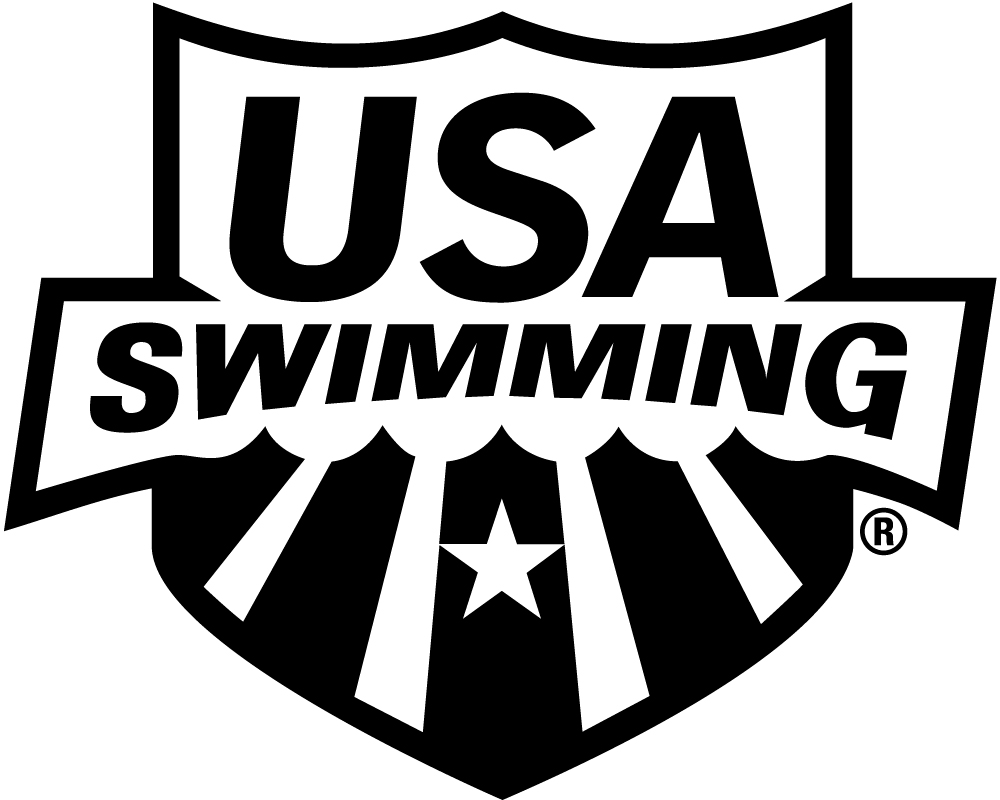 		LSC:  WV SWIMMINGPLEASE PRINT LEGIBLY  COMPLETE ALL INFORMATION:	LAST NAME	LEGAL FIRST NAME	MIDDLE NAME	PREFERRED NAME	DATE OF BIRTH (MO/DAY/YR)	SEX (M/F)	AGE	CLUB CODE	NAME OF CLUB YOU REPRESENT  (Bill, Beth, Scooter, Liz, Bobby)			If not affiliated with a club, enter “Unattached”	GUARDIAN #1 LAST NAME	GUARDIAN #1 FIRST NAME	GUARDIAN #2 LAST NAME	GUARDIAN #2 FIRST NAME	MAILING ADDRESS	U.S. CITIZEN:	 YES    NO	CITY	STATE	ZIP CODE	AREA CODE	TELEPHONE NO.	FAMILY/HOUSEHOLD E-MAIL ADDRESS		OPTIONAL	 DISABILITY:	RACE AND ETHNICITY (You may	  A.	Legally Blind or Visually Impaired	check up to two choices):	  B.	Deaf or Hard of Hearing	 Q.  Black or African American	  C. 	Physical Disability such as	 R.  Asian	amputation, cerebral palsy,	 S.  White	dwarfism, spinal injury,	 T.  Hispanic or Latino	mobility impairment	 U.  American Indian & Alaska Native  D. 	Cognitive Disability such as	 V.  Some Other Race	severe learning disorder,	 W.  Native Hawaiian & Other Pacific	autism		IslanderAPPROPRIATE PAPER WORK SHOWING LSC QUALIFICATIONS FOR THIS OUTREACH REGISTRATIONMUST BE ATTACHED TOTHIS FORM IN ORDER TO PROPERLY REGISTER THIS ATHLETE.HIGH SCHOOL STUDENTS – Year of high school graduation:   	SIGNHERE x				SIGNATURE OF ATHLETE, PARENT OR GUARDIAN	DATE	REG. DATE/LSC USE ONLY 	MUST COMPLETE BELOW BY CIRCLING THE QUALIFICATION THAT APPLIES:  QUALIFICATION:  FOOD STAMPS  	YES LUNCH/BREAKFAST PROGRAM  	YES  PRIMARY BREADWINNER Out of Work (more than 6 months) 	YES Please provide proof or statement of participation in the program circled above. I understand that in order for me to participate in the USA Swimming Outreach program, I must be a recipient of either Food Stamps, the Lunch/Breakfast Program, or the primary breadwinner has been out of work for more than six months.  I certify that I am a recipient of one of these requirements, and the above information is true and correct to the best of my knowledge and belief. SIGNATURE:  ______________________________________________ DATE:  _______________________ ONLY UNATTACHED ATHLETES CAN SEND THIS DIRECTLY TO THE REGISTRAR.ALL other Athlete Registrations MUST be submitted through the club/organization. Your application is not complete until payment has been received.